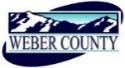 PUBLIC NOTICE is hereby given that the Board of Commissioners of Weber County, Utah will hold a regular commission meeting in Commission Chamber, 2380 Washington Blvd., Ogden, Utah, commencing at 10:00 a.m. on Tuesday, the 9th day of June, 2020. This meeting is also available by Zoom: link-  https://zoom.us/j/91388985100?pwd=OGRpR3ZyWkd1R0xRREZKNWNMRlZidz09Meeting ID: 913 8898 5100Password: 734021By phone: 1(346)248-7799The agenda for the meeting consists of the following:Welcome- Commissioner FroererB. 	Pledge of Allegiance- Sarah SwanC.	Invocation- Bryan BaronD.	Thought of the Day- Commissioner HarveyE.	Public Comments- (please limit comments to 3 minutes).F.	Consent Items-1.	Request for approval of warrants #2789-2806 and #449936-450105 in the amount of $572,834.77.2.	Request for approval of purchase orders in the amount $51,539.57.3.	Request for approval of minutes for the meeting held on June 2, 2020.4.	Request for approval of new business licenses. 5.	Request for approval of Retirement Agreements by and between Weber County and Sharlene Call.6.	Request for approval of Change Order #5 on Saunders Contract – Ogden Valley Branch Site and Utility Improvements to adjust contract cost to add back credits and accommodate costs for mitigation of unforeseen site contamination, sandblasting and repainting driveway security gate, and provide presentation equipment to facilitate public and staff use of outdoor education center (bowery).G.	Action Items-1.	Request for approval of a resolution of the County Commissioners of Weber County appointing a member to the Weber County Library Board.	Presenter: Commissioner Harvey2.	Request for approval of an Ordinance of the County Commissioners of Weber County establishing a Library Capital Projects Fund.	Presenter: Bryan Baron3.	Request for approval of two resolutions of the County Commissioners of Weber County appointing two members to the Weber County Career Service Council.Presenter: Sarah Swan4.	Request for approval of an agreement by and between Weber County and the Federal Highway Administration-Central Federal Lands Highway Division for project scoping of Causey Reservoir Access Improvements (Federal Lands Access Program grant).	Presenter: Sean WilkinsonH.		Commissioner Comments-   I.         Adjourn-CERTIFICATE OF POSTINGThe undersigned duly appointed Executive Assistant in the County Commission Office does hereby certify that the above notice and agenda were posted as required by law this 5th day of June, 2020.							_______________________________							Shelly HalacyIn compliance with the Americans with Disabilities Act, persons needing auxiliary services for these meetings should call the Weber County Commission Office at 801-399-8405 at least 24 hours prior to the meeting. This meeting is streamed live. Information on items presented can be found by clicking highlighted words at the end of the item. 